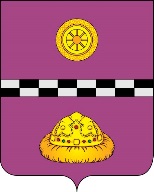 РАСПОРЯЖЕНИЕот 11 декабря 2014 г.							                    № 284-рОб утверждении плана основныхорганизационных мероприятийадминистрации муниципального района «Княжпогостский» на 2015 год	В соответствии с Регламентом работы администрации муниципального района «Княжпогостский»:	1. Утвердить план основных организационных мероприятий администрации муниципального района «Княжпогостский» на 2015 год согласно приложению, к настоящему распоряжению.	2. Заместителям руководителя администрации, руководителям отраслевых (функциональных) подразделений администрации муниципального района "Княжпогостский" осуществлять контроль за ходом его реализации.Руководитель администрации                                                                     В.И. Ивочкин УТВЕРЖДЁНраспоряжением администрации муниципального района «Княжпогостский» от 11 декабря 2014 года № 284-рПЛАНосновных организационных мероприятий администрациимуниципального   района «Княжпогостский»на 2015 год№№п\пНАИМЕНОВАНИЕМЕРОПРИЯТИЯСРОКИСПОЛНЕНИЯОТВЕТСТВЕННЫЕ ЗА ПОДГОТОВКУ И ПРОВЕДЕНИЕ1234I. Общерайонные мероприятияI. Общерайонные мероприятияI. Общерайонные мероприятияI. Общерайонные мероприятия1.Новогодние и рождественские праздники1- 5, 7 январяОтраслевые (функциональные) подразделения администрации2.Крещение Господне19 январяОтраслевые (функциональные) подразделения администрации3.День студентов (Татьянин день)25 январяОтраслевые (функциональные) подразделения администрации4.День защитников Отечества  23 февраляОтраслевые (функциональные) подразделения администрации5.Масленица2 мартаОтраслевые (функциональные) подразделения администрации6.Международный женский день8 мартаОтраслевые (функциональные) подразделения администрации7.Общероссийский День работников культуры25 мартаОтраслевые (функциональные) подразделения администрации8.Всемирный День театра      27 мартаОтраслевые (функциональные) подразделения администрации9.День смеха1 апреляОтраслевые (функциональные) подразделения администрации10.Международный День детской книги     2 апреляОтраслевые (функциональные) подразделения администрации11.Всемирный день здоровья7 апреляОтраслевые (функциональные) подразделения администрации12.Международный День семьи 15 маяОтраслевые (функциональные) подразделения администрации13.Праздник весны и труда  1,2 маяОтраслевые (функциональные) подразделения администрации14.День Победы  9 маяОтраслевые (функциональные) подразделения администрации15.Международный День музеев                                                   18 маяОтраслевые (функциональные) подразделения администрации16.День славянской письменности     24 маяОтраслевые (функциональные) подразделения администрации17.Общероссийский День библиотек    27 маяОтраслевые (функциональные) подразделения администрации18.Всемирный День культуры    31 маяОтраслевые (функциональные) подразделения администрации19.День защиты детей                                                                                                                                 1 июняОтраслевые (функциональные) подразделения администрации20.Пушкинский день России  6 июняОтраслевые (функциональные) подразделения администрации21.День независимости России12 июняОтраслевые (функциональные) подразделения администрации22.День медицинского работника 22 июняОтраслевые (функциональные) подразделения администрации23.День борьбы с наркоманией 26 июняОтраслевые (функциональные) подразделения администрации24.День молодежи  28 июняОтраслевые (функциональные) подразделения администрации25.День государственности Республики Коми 22 августаОтраслевые (функциональные) подразделения администрации26.День физкультурника13 августаОтраслевые (функциональные) подразделения администрации27.День знаний1 сентябряОтраслевые (функциональные) подразделения администрации28.Кросс наций сентябрьОтраслевые (функциональные) подразделения администрации29.День финансиста8 сентябряОтраслевые (функциональные) подразделения администрации30.День воинской славы8 сентябряОтраслевые (функциональные) подразделения администрации31.День воспитателя27 сентябряОтраслевые (функциональные) подразделения администрации32.День пожилых людей1 октябряОтраслевые (функциональные) подразделения администрации33.День учителя5 октябряОтраслевые (функциональные) подразделения администрации34.День жертв политических репрессий30 октября Отраслевые (функциональные) подразделения администрации35.День народного единства4 ноябряОтраслевые (функциональные) подразделения администрации36.День правоохранительных органов 10 ноября Отраслевые (функциональные) подразделения администрации37.День матери30 ноябряОтраслевые (функциональные) подразделения администрации38.Международный День борьбы со СПИДом1 декабряОтраслевые (функциональные) подразделения администрации39.День инвалидов3 декабряОтраслевые (функциональные) подразделения администрации40.День коренных народов10 декабряОтраслевые (функциональные) подразделения администрации41.День конституции 12 декабряОтраслевые (функциональные) подразделения администрацииМероприятия, посвящённые краеведческим датамМероприятия, посвящённые краеведческим датамМероприятия, посвящённые краеведческим датамМероприятия, посвящённые краеведческим датам42.75 лет со дня проведения первой сессии районного Совета и избрания исполнительного комитета Железнодорожного района Совета депутатов трудящихся 4 январяОтдел культуры и национальной политики администрации 43.126-лет со дня рождения Питирима Сорокинаянварь - февральОтдел культуры и национальной политики администрации 44.70 лет со дня образования отдела культуры15 мартаОтдел культуры и национальной политики администрации 45.70 лет со дня присвоения (посмертно) Николаю Гущину звания Героя Советского Союза24 мартаОтдел культуры и национальной политики администрации 46.75 лет назад с момента выхода первого номера районной газеты «Стахановец» (ныне - «Княжпогостские вести»)22 апреляОтдел культуры и национальной политики администрации 47.535-лет с. Туръя и 40-лет «народному» фольклорному коллективу «Йöлöга Шы»12 июняОтдел культуры и национальной политики администрации 48.85-лет со дня образования сельского поселения «Мещура»12 июняОтдел культуры и национальной политики администрации 49.20 лет со дня начала возрождения Кылтовского Крестовоздвиженского женского монастыря.14 июляОтдел культуры и национальной политики администрации 50.85-лет со дня открытия сельского клуба д. Онежье25 июляОтдел культуры и национальной политики администрации 51.115 лет со дня открытия церковно-приходской школы в с. ШошкаиюльОтдел культуры и национальной политики администрации 52.85 лет со дня возникновения населенного пункта КняжпогостиюльОтдел культуры и национальной политики администрации 53.25 лет со дня присвоения Княжпогостскому районному музею статуса государственногоиюльОтдел культуры и национальной политики администрации 54.525 лет со времени первого упоминания в летописях о Погосте КняжавгустОтдел культуры и национальной политики администрации 55.30 лет со дня переименования п. Железнодорожный в г. Емва2 августаОтдел культуры и национальной политики администрации 56.40 лет со дня смерти ученого-геолога, Сенюкова В.М.22 августаОтдел культуры и национальной политики администрации 57.55-летие МБОУ «СОШ №2» г. ЕмваоктябрьУправление образования администрации 58.40-летие МАДОУ «Детский сад №9 общеразвивающего вида» г. ЕмваноябрьУправление образования администрации 59.25-летие МАДОУ «Детский сад» пгт. СиндордекабрьУправление образования администрации 60.40 лет назад со дня завершения строительства 2-го цеха Княжпогостского завода ДВП.декабрьОтдел культуры и национальной политики администрации Участие в республиканских мероприятияхУчастие в республиканских мероприятияхУчастие в республиканских мероприятияхУчастие в республиканских мероприятиях61.Республиканская конференция участников туристско-краеведческого движения «Отечество – Земля Коми»I кварталУправление образования администрации62.Республиканский этап Всероссийской акции «Я – гражданин России»I кварталУправление образования администрации63.Первенство Республики Коми 2014 года по баскетболу среди юношей  I кварталУправление образования администрации64Республиканские соревнования по лыжным гонкам «Пионерская правда»I кварталУправление образования администрации65.Открытые Всероссийские соревнования по лыжным гонкам среди юношей и девушек 1997-.р. на призы ЗМС Р.П. СметанинойI кварталУправление образования администрации66.Финал Конференций Чемпионата Школьной баскетбольной лиги «КЭС-БАСКЕТ» Республики Коми I кварталУправление образования администрации67.Межрегиональный Чемпионат Школьной баскетбольной лиги «КЭС-БАСКЕТ» Республики Коми (юноши)I кварталУправление образования администрации68.Республиканские соревнования по мини-футболу (футзал) в рамках Всероссийского проекта «Мини-футбол в школу «среди школьных команд Республики Коми –финальный этапI кварталУправление образования администрации69.Региональный Чемпионат Школьной баскетбольной лиги «КЭС-БАСКЕТ» Республики Коми (юноши/девушки)I кварталУправление образования администрации70.Республиканский этап Всероссийской олимпиады школьниковI кварталУправление образования администрации71.Республиканская научно-практическая конференция «Молодые исследователи – Республике Коми» в рамках Всероссийской научно-социальной программы «Шаг в будущее»I кварталУправление образования администрации72.Республиканский конкурс детского творчества «Зеркало природы»I кварталУправление образования администрации73.Конкурс педагогов дополнительного образования «Сердце отдаю детям»I кварталУправление образования администрации74.Республиканская выставка «Школа» и конкурс «Инноватика в образовании» (заочный)I кварталУправление образования администрации75.Республиканский конкурс «Лучший детский сад года»I – II кварталУправление образования администрации76.Республиканская олимпиада по коми языку, коми литературе, литературе Республики Коми, историческому краеведению, коми фольклору (в заочной форме)I – II кварталУправление образования администрации77.Республиканский конкурс изобразительного и декоративно-прикладного творчества «Разноцветный детский мир»I-II кварталУправление образования администрации78.Республиканский конкурс вокального искусства «Весенние ритмы»I-II кварталУправление образования администрации79.Республиканская акция «Летопись добрых дел»I-II кварталУправление образования администрации80.Республиканская спортивно-патриотическая игра «Орленок – 2015», посвященная 70-летию Победы в Великой Отечественной войнеI-II кварталУправление образования администрации81.Республиканский инновационный молодежный конвент «Молодежь – для будущего Республики Коми» I-II кварталУправление образования администрации82.Конкурсные отборы лучших учителей на получение денежного поощрения в рамках приоритетного национального проекта «Образование» (федеральный, республиканский)I – III кварталУправление образования администрации83.Республиканские конкурсы для учителей коми языка и литературыI- III кварталУправление образования администрации84.Республиканская спартакиада учащихся образовательных учреждений «За здоровую Республику Коми в XXI веке»I-II, IV кварталУправление образования администрации85.Республиканский фестиваль современной коми песни «Василей»январьУсть -Куломский районОтдел культуры и национальной политики администрации 86.II межрегиональный финно- угорский юношеский конкурс фортепианных и камерных ансамблей «Чоявока»Январьг. СыктывкарОтдел культуры и национальной политики администрации 87.Республиканская выставка декоративно- прикладного искусства и народных художественных промыслов «Мастер года- 2015» февраль- апрельг. СыктывкарОтдел культуры и национальной политики администрации 88.Республиканский конкурс профессионального мастерства молодых работников культуры «Формула успеха»январь- мартг. СыктывкарОтдел культуры и национальной политики администрации 89.Региональный конкурс «Открытый рояль»февральг. КотласОтдел культуры и национальной политики администрации 90.Региональный конкурс юных художников «Синяя птица»февраль г. КотласОтдел культуры и национальной политики администрации 91.Конкурс исполнителей народных инструментов им. В.Г. Горчаковафевральг. СыктывкарОтдел культуры и национальной политики администрации 92.Конкурс- фестиваль танцевального искусства «Звезда Терпсихоры»февраль г. СыктывкарОтдел культуры и национальной политики администрации 93.Смотр- конкурс песни военных лет «Эх, путь дорожка, фронтовая…» и заключительный гала- концертфевраль- апрель г. СыктывкарОтдел культуры и национальной политики администрации 94.Региональный конкурс «Синяя птица»Февраль г. КотласОтдел культуры и национальной политики администрации Республиканский смотр- конкурс художественного творчества ветеранов «Катюша», посвященный 70-летию Победы в Великой Отечественной войнемарт г. УхтаОтдел культуры и национальной политики администрации 95.Открытый городской конкурс инструментальной миниатюры “Мини Маэстро»мартг. СыктывкарОтдел культуры и национальной политики администрации 96.Открытый региональный конкурс хоровых коллективов «Хрустальный перезвон»мартг. КотласОтдел культуры и национальной политики администрации 97.Открытый конкурс исполнительского мастерства учащихся инструментальных отделений ДМШ, ДШИ «Роднички севера»мартпгт. ЖешартОтдел культуры и национальной политики администрации 98.Совещание директоров культурно - досуговых учреждений мартг. СыктывкарОтдел культуры и национальной политики администрации 99.Семинар- практикум для руководителей творческих коллективов «Дизайн этнографического и стилизованного сценического костюма. Особенности изготовления»март- апрель,г. СыктывкарОтдел культуры и национальной политики администрации 100.Республиканский конкурс проектов с использованием ИКТ среди обучающихсяII кварталУправление образования администрации  101.Республиканский конкурс детского творчества «Безопасность глазами детей»II кварталУправление образования администрации  102.Республиканский слет юных экологовII кварталУправление образования администрации  103.Республиканский конкурс театрального искусства «Пестрые подмостки»II кварталУправление образования администрации  104.Республиканские соревнования по настольному теннису среди юношей и девушек 2001 г.р.  и моложе в зачет Спартакиады образовательных учреждений "За здоровую РК в 21 веке"II кварталУправление образования администрации  105.Республиканские соревнования по шахматам «Белая ладья»II кварталУправление образования администрации  106.Спортивные соревнования школьников «Президентские состязания»II кварталУправление образования администрации  107.Региональный этап Всероссийского конкурса юных чтецов «Живая классика»II кварталУправление образования администрации  108.Республиканский конкурс «Учитель года Республики Коми»II кварталУправление образования администрации  109.Республиканский конкурс «Лучший сайт образовательной организации»II кварталУправление образования администрации  110.Конкурс грантовой поддержки на внедрение современных моделей образования детей старшего дошкольного возраста на коми языкеII кварталУправление образования администрации  111.Республиканский этап Всероссийского конкурса «Воспитатель года»II кварталУправление образования администрации  112.Республиканский этап Всероссийского конкурса в области педагогики, воспитания и работы с детьми школьного возраста и молодежью до 20 лет на соискание премии «За нравственный подвиг учителя»II кварталУправление образования администрации  113.Республиканский конкурс педагогического мастерства по применению современных образовательных технологий с использованием ИКТII–III кварталУправление образования администрации  114.Республиканский фестиваль образовательной робототехникиII–III кварталУправление образования администрации  115.Республиканский конкурс на лучшую модель организации внеурочной деятельности в условиях ФГОСII-III кварталУправление образования администрации  116.Республиканские конкурсы творческих работ, посвященные юбилейным датам коми писателей и поэтовII–III кварталУправление образования администрации  117.Республиканский фестиваль «Неделя театров в Прилузье»апрель Прилузский р-нОтдел культуры и национальной политики администрации 118.Открытый городской конкурс «Поющее детство»апрельг. СыктывкарОтдел культуры и национальной политики администрации 119.Гала-концерт Республиканского фестиваля «Салют Победы»май г. СыктывкараОтдел культуры и национальной политики администрации 120.Республиканская молодежная выставка декоративно- прикладного искусства «Зарни кияс»май- июнь г. СыктывкарОтдел культуры и национальной политики администрации 121.Международный детский фестиваль национальных культур «Венок дружбы»июняг. СыктывкарОтдел культуры и национальной политики администрации 122.Республиканский конкурс – соревнование юных инспекторов движения «Безопасное колесо»III кварталУправление образования администрации  123.Республиканский молодежный образовательный форумIII кварталУправление образования администрации  124.Республиканский выпускной бал III кварталУправление образования администрации  125.Республиканские соревнования «Школа безопасности»III кварталУправление образования администрации  126.Республиканский конкурс «Творческие инновации в обучении детей коми языку»III кварталУправление образования администрации  127.Республиканский форум работников образования III кварталУправление образования администрации  128.Республиканский конкурс общеобразовательных организаций, реализующих инновационные программы на основе национальной образовательной инициативы «Наша новая школа» в рамках конкурса «Лучшие школы Республики Коми»III – IV кварталУправление образования администрации  129.Республиканский конкурс «Моя малая родина: природа, культура, этнос»III-IV кварталУправление образования администрации  130.Межрегиональный фестиваль исполнителей народной песни «Завалинка» июльМР «Сысольский»Отдел культуры и национальной политики администрации 131.Творческая мастерская по декоративно- прикладному творчеству и изобразительному искусству «Краски лета»июльУсть – Куломский районОтдел культуры и национальной политики администрации 132.Республиканский смотр сельских хоровых коллективов «Поет село мое родное»июль г. ПечораОтдел культуры и национальной политики администрации 133.Межрегиональная творческая мастерская по художественным ремеслам финно- угорских народовавгуст- сентябрь г. СыктывкарОтдел культуры и национальной политики администрации 134.Республиканские соревнования по пожарно-прикладному спорту «Дружин юных пожарных» на «Кубок Добровольца»IV кварталУправление образования администрации  135.Республиканский конкурс детского творчества «Пожарный доброволец»IV кварталУправление образования администрации  136.Республиканский конкурс юных исследователей окружающей средыIV кварталУправление образования администрации  137.Республиканская учебно-исследовательская конференция «Я – исследователь, я открываю мир!»IV кварталУправление образования администрации  138.Республиканская олимпиада по школьному краеведениюIV кварталУправление образования администрации  139.Новогодняя елка для одаренных детей от имени Главы Республики КомиIV кварталУправление образования администрации  140.Участие одаренных детей Республики Коми в Общероссийской новогодней елке в Государственном Кремлевском Дворце в г. МоскваIV кварталУправление образования администрации  141.Республиканский конкурс «Малая Нобелевская премия Республики Коми»IV кварталУправление образования администрации  142.Открытый Чемпионат и Первенство Республики Коми по спортивному туризму, памяти Пушко В.Л.IV кварталУправление образования администрации  143.Республиканский конкурс «Подрост»IV кварталУправление образования администрации  144.Республиканский конкурс художественного творчества «Я вхожу в мир искусств»IV кварталУправление образования администрации  145.Республиканский конкурс «Лучшие программы по здоровьесбережению в дошкольном образовании Республики Коми»IV кварталУправление образования администрации  146.Республиканская конференция «Информационно-образовательная среда образовательной организации»IV кварталУправление образования администрации  147.Международный фестиваль «Вера, Надежда, Любовь»сентябрь г. СыктывкарОтдел культуры и национальной политики администрации 148.Межрегиональный конкурс юных исполнителей “Дерзайте мальчики»сентябрь- октябрьг. СыктывкарОтдел культуры и национальной политики администрации 149.Республиканское совещание директоров ДШИ, ДХШ и ДМШоктябрь г. СыктывкарОтдел культуры и национальной политики администрации 150.Республиканский детский конкурс декоративно- прикладного творчества «Игрушка - говорушка»декабрь г. СыктывкарОтдел культуры и национальной политики администрации Другие мероприятияДругие мероприятияДругие мероприятияДругие мероприятия151.Мероприятия, посвященные Году литературы в Россиив течение годаОтдел культуры и национальной политики администрации 152.Мероприятия, посвященные призывной компании «Призывник-2015» в течение года,Отдел культуры и национальной политики администрации 153.Районный конкурс «Пою моё Отечество, Республику мою»февральОтдел культуры и национальной политики администрации 154.День молодежного читательского самоуправления в рамках празднования 5-летия со дня открытия Центра общественного доступа «ЦОДовская пятилетка»февральОтдел культуры и национальной политики администрации 155.Итоговое совещание работников культуры и дополнительного образования детеймартОтдел культуры и национальной политики администрации 156.Совместный концерт, посвященный юбилеям ансамблей ДШИ г. Емва:- 20 - лет ансамблю народных инструментов «Гармония»; - 20 - лет вокальному ансамблю «Кантилена» апрельОтдел культуры и национальной политики администрации 157.Неделя молодежной книги «Новая волна, новые идеи»апрельОтдел культуры и национальной политики администрации 158.Цикл мероприятий в рамках Недели детской и юношеской книги «Неделя чудес», «Поиграем, почитаем»мартОтдел культуры и национальной политики администрации 159.Отчетный концерт хореографического отделения ДШИ г. ЕмваапрельОтдел культуры и национальной политики администрации 160.Республиканский фестиваль семейного самодеятельного художественного творчества «Родники семейного счастья»майОтдел культуры и национальной политики администрации Праздник с. Туръя «Параскева Пятница»5 июляс. ТуръяОтдел культуры и национальной политики администрации 161.Народное гуляние, посвященное празднику Петер лун12 июляд. КониОтдел культуры и национальной политики администрации 162.Конференция коми народа Княжпогостского районаноябрьОтдел культуры и национальной политики администрации 163.IX районный конкурс старших вожатых «Ступени мастерства» (заочный конкурс презентаций)январь-апрельУправление образования администрации164.Районный конкурс программ на лучшую организацию летнего труда и отдыха несовершеннолетнихфевраль – майУправление образования администрации165.Районный конкурс методических разработок «Мое лучшее занятие» (для образовательных организаций, реализующих программу дошкольного образования)февральУправление образования администрации166.Районный конкурс классных руководителейапрельУправление образования администрации167.Конкурс для молодых педагогов «Первые шаги»апрельУправление образования администрации168.Смотр-конкурс образовательных учреждений по экологическому образованию в 2014-2015 годусентябрь-февральУправление образования администрации169.Районный конкурс «Лучший детский сад года – 2015»мартУправление образования администрации170.Районный конкурс «Воспитатель года»мартУправление образования администрации171.Районный конкурс на присуждение премий руководителя администрации МР «Княжпогостский» в отрасли образованиямайУправление образования администрации172.Районный конкурс презентаций «Спорт и дети» (для инструкторов по физической культуре, воспитателей образовательных организаций, реализующих программу дошкольного образования)сентябрьУправление образования администрации173.Праздничная программа, посвященная Дню учителя, Дню воспитателя.октябрьУправление образования администрации174.Смотр - конкурс на лучший (образцовый) кабинет «ОБЖ»сентябрь- ноябрьУправление образования администрации175.Мероприятие, посвященное Дню пожилых людей.октябрьУправление образования администрации176.Районный конкурс сценариев «Праздник в детском саду» (для музыкальных руководителей, воспитателей образовательных организаций, реализующих программу дошкольного образования)ноябрьУправление образования администрации177.Районный конкурс «Учитель года»ноябрь-декабрьУправление образования администрации178.Районный конкурс «Школа года»декабрьУправление образования администрации179.Районный конкурс эссе для руководителей, заместителей руководителей образовательных организаций «Мой путь от воспитателя (учителя) до руководителя»декабрьУправление образования администрации180.Районные семинары заместителей директоров по УВР, старших вожатых, социальных педагогов, педагогов-психологовпо отдельному плануУправление образования администрации181.Заседания районных методических объединений учителей-предметников, воспитателейпо отдельному плануУправление образования администрации182.Школа молодого педагогапо отдельному плануУправление образования администрации183.Школа руководителей образовательных организацийпо отдельному плануУправление образования администрацииII. Вопросы, вносимые на рассмотрение Советамуниципального района «Княжпогостский»II. Вопросы, вносимые на рассмотрение Советамуниципального района «Княжпогостский»II. Вопросы, вносимые на рассмотрение Советамуниципального района «Княжпогостский»II. Вопросы, вносимые на рассмотрение Советамуниципального района «Княжпогостский»184.О внесении изменений и дополнений в решение Совета муниципального района «Княжпогостский» «О бюджете муниципального района «Княжпогостский» в течение годаФинансовое управление администрации 185.О внесении изменений и дополнений в Устав муниципального образования муниципального района «Княжпогостский»в течение годаУправление делами администрации 186.Об организации обсуждения проекта решения Совета муниципального района «Княжпогостский» «Об утверждении бюджета муниципального района «Княжпогостский» на 2016 год и плановый период 2017 – 2018 годы».ноябрь – декабрьФинансовое управление администрации 187.Об утверждении прогнозного плана приватизации декабрьУправление муниципальным имуществом, землями и приводными ресурсами администрации 188.О работе администрации муниципального района «Княжпогостский» за 2015 год и перспективах социально-экономического развития на 2016 год.февральОтдел социально – экономического развития, предпринимательства и потребительского рынка администрации 189.О проведении опроса жителейфевральУправление образования администрации  III.Документы и вопросы, вносимые на рассмотрениеруководителя администрации муниципального районаIII.Документы и вопросы, вносимые на рассмотрениеруководителя администрации муниципального районаIII.Документы и вопросы, вносимые на рассмотрениеруководителя администрации муниципального районаIII.Документы и вопросы, вносимые на рассмотрениеруководителя администрации муниципального районаПроекты постановлений:Проекты постановлений:Проекты постановлений:Проекты постановлений:190.О проведении районного конкурса на присуждение премий руководителя администрации муниципального района «Княжпогостский» в отрасли образования в 2015 годуянварьУправление образования администрации  191.Об утверждении порядка предоставления питания обучающимся 1-4 классов в муниципальных образовательных организациях муниципального района «Княжпогостский», реализующих программу начального общего образования, в 2015 годуфевральУправление образования администрации  192.«О проведении районного конкурса «Лучший детский сад года – 2015»мартУправление образования администрации  193.О подготовке к новому учебному годумартУправление образования администрации  194.Об организации круглогодичного оздоровления, труда и отдыха детей и подростков Княжпогостского района в 2015 годумартУправление образования администрации  195. Об организации и проведении единого государственного экзамена на территории муниципального района «Княжпогостский» в 2015 годумартУправление образования администрации  196.Об утверждении основных мероприятий по подготовке жилищно-коммунального хозяйства района к работе в осенне-зимний период 2013-.г.апрель-майОтдел строительства, жилищно-коммунального и муниципального хозяйстваадминистрации197.О премировании учащихся школ района по итогам II полугодия 2014-2015 учебного годамайУправление образования администрации  198. О проведении районного конкурса «Школа года»сентябрьУправление образования администрации  199. «О премировании учащихся школ района по итогам I полугодия 2015-2016 учебного года»декабрьУправление образования администрации  200.О включении в список детей-сирот и детей, оставшихся без попечения родителей, нуждающихся в жилых помещениях муниципального жилищного фонда муниципального района «Княжпогостский», предоставляемых по договорам социального наймапо мере необходимостиУправление образования администрации  201.О предоставлении жилого помещения из муниципального жилищного фонда муниципального района «Княжпогостский» детям-сиротам и детям, оставшимся без попечения родителейпо мере необходимостиУправление образования администрации  202.О признании молодых семей участниками подпрограммы «Обеспечение жильем молодых семей» федеральной целевой программы «Жилище» на 2011-2015 годыпо мере необходимостиУправление образования администрации  203.Об установлении размера родительской платы за присмотр и уход за детьми в муниципальных образовательных организациях, реализующих основную образовательную программу дошкольного образования, на территории муниципального района «Княжпогостский»по мере необходимостиУправление образования администрации  204. «О внесении изменений в муниципальную программу «Развитие образования в Княжпогостском районе»по мере необходимостиУправление образования администрации  205.Об установлении сервитутовпо мере необходимостиУправление муниципальным имуществом, землями и природными ресурсами администрации О постановке на учет безхозяйственного имуществапо мере необходимостиУправление муниципальным имуществом, землями и природными ресурсами администрации 206.Внесение изменений в муниципальные программы  по мере необходимостиОтраслевые (функциональные) подразделений администрации207.О списании основных средствв течение годаУправление муниципальным имуществом, землями и природными ресурсами администрации 208.О признании безнадежной к взысканию и списании задолженности по арендной плате и начисленным по ней пеням за муниципальным имуществом муниципального района «Княжпогостский» и за земельные участки, находящиеся в государственной собственности до разграничения государственной собственности на землюв течение годаУправление муниципальным имуществом, землями и природными ресурсами администрации 209.Об утверждении схем расположения земельных участковпостоянноУправление муниципальным имуществом, землями и природными ресурсами администрации 210.О предоставлении земельных участков в арендупостоянноУправление муниципальным имуществом, землями и природными ресурсами администрации Прочие вопросы:Прочие вопросы:Прочие вопросы:Прочие вопросы:211.Организация работы по регистрации муниципальной собственности на объекты недвижимости в течение годаУправление муниципальным имуществом, землями и природными ресурсами администрации 212.Реализация прогнозного плана (программы) приватизации муниципального имуществав течение годаУправление муниципальным имуществом, землями и природными ресурсами администрации 213.Организация работы по регистрации договоров передачи в оперативное управление муниципального имущества бюджетным и автономным учреждениям муниципального района «Княжпогостский» в течение годаУправление муниципальным имуществом, землями и природными ресурсами администрации 214.Постановка на учёт бесхозяйственного имущества в течение годаУправление муниципальным имуществом, землями и природными ресурсами администрации 215.Проведение внеплановых проверок использования имущества, земельных участков, находящихся в муниципальной собственности муниципального района «Княжпогостский» и переданного гражданам, юридическим лицам в аренду. в течение годаУправление муниципальным имуществом, землями и природными ресурсами администрации 216.Размещение заказов на поставки товаров, выполнение работ, оказание услуг для муниципальных нуждв течение годаУправление муниципальным имуществом, землями и природными ресурсами администрации 217.Претензионно - исковая работа по взысканию задолженности по договорам аренды муниципальной собственностив течение годаУправление муниципальным имуществом, землями и природными ресурсами администрации 218.Проведение рабочих совещаний по вопросам управления муниципальной собственностью в течение годаУправление муниципальным имуществом, землями и природными ресурсами администрации 219.Организация работы по учету и распределению жилых помещений, передаваемых гражданам на условиях коммерческого и служебного наймав течение годаУправление муниципальным имуществом, землями и природными ресурсами администрации 220.О ходе реализации Программы переселения их ветхого и аварийного жилья, совещание при руководителе администрации ежеквартальноОтдел строительства, жилищно-коммунального и муниципального хозяйства221.О ходе подготовки объектов ЖКХ района к отопительному периоду 2015 – 2016 годов, совещание при руководителе администрацииежемесячно с июня по октябрьОтдел строительства, жилищно-коммунального и муниципального хозяйства222.Об итогах прохождения зимнего отопительного периода 2014 – 2015 годов и задачах по подготовке объектов ЖКХ района к отопительному периоду 2015 – 2016 совещание при руководителе администрации апрельОтдел строительства, жилищно-коммунального и муниципального хозяйства223.Организация работы по регистрации права муниципальной собственностипостоянноУправление муниципальным имуществом, землями и природными ресурсами администрации 224.Реализация Федерального закона №131-ФЗ от 06.10.2003г. «Об общих принципах организации местного самоуправления в Российской Федерации» в части имущественных отношенийпостоянноУправление муниципальным имуществом, землями и природными ресурсами администрации 225.Анализ исполнения документов и поручений руководителя администрации муниципального района "Княжпогостский" ежемесячноУправление делами администрации 226.Анализ исполнения обращений граждан на личный прием к руководителю администрации муниципального районаежемесячноУправление делами администрации 227.О награждении предприятий и граждан Почётной грамотой администрации муниципального района "Княжпогостский" постоянноУправление делами администрации IV. Работа с администрациями поселенийIV. Работа с администрациями поселенийIV. Работа с администрациями поселенийIV. Работа с администрациями поселений228.Реализация плана работы «Школы местного самоуправления» по отдельному плануУправление делами администрации 229.Оказание практической помощи по всем направлениям деятельности администраций поселенийв течение годаОтраслевые (функциональные) подразделения администрации 230.Проведение комплексных проверок по ведению делопроизводства, хранению документовв течение годаУправление делами администрации 231.Оказание практической помощи администрациям город, поселков и сел по вопросам управления муниципальным имуществом в разрезе Федерального закона от 06.10.2003г. №131-ФЗпостоянноОтраслевые (функциональные) подразделения администрации 232.Совместно с администрациями поселений осуществлять работу по выполнению мероприятий переселения граждан из аварийного жилфондапостоянноОтдел жилищно-коммунального и муниципального хозяйства администрации233.Совместно с администрациями поселений осуществлять работу по выполнению мероприятий по проведению капитальных ремонтов постоянноОтдел жилищно-коммунального и муниципального хозяйства администрацииV. Информационная деятельность.V. Информационная деятельность.V. Информационная деятельность.V. Информационная деятельность.234.Проведение работы со средствами массовой информации по освещению деятельности администрации МР «Княжпогостский» по всем направлениямпостоянноЗаместитель руководителя администрации Немчинов А.Л.235.Администрирование сайта муниципального района «Княжпогостский» постоянноУправление делами администрации 236.Опубликование информации в районной газете «Княжпогостские вести» по мере необходимостиОтраслевые (функциональные) поздравления администрации VI.Работа с кадрами.VI.Работа с кадрами.VI.Работа с кадрами.VI.Работа с кадрами.237.Подготовка проведения аппаратных совещаний у руководителя администрации муниципального района "Княжпогостский" по мере необходимостиУправление делами администрации 238.Организация направления сотрудников на подготовку, профессиональную переподготовку и курсы повышения квалификациипо срокам организации обученияУправление делами администрации 239.Подготовка графика отпусков на 2015 год работников администрацииеоябрьУправление делами администрации 240.Подготовка к проведению аттестации муниципальных служащих по отдельному плануУправление делами администрации 241.Подготовка и проведение квалификационных экзаменов для муниципальных служащихпо плану проведения квалификационных экзаменовУправление делами администрации 242.Организация и проведение проверок достоверности и полноты сведений, предоставляемых муниципальными служащими в соответствии с законодательскомУправление делами администрации 243.Реализация мер по противодействию коррупции (заседаний комиссии и пр.)в соответствии с законодательскомУправление делами администрации 244.Проведение заседаний Комиссии по соблюдению требований к служебному поведению муниципальных служащих администрации МР «Княжпогостский» и урегулирования конфликта интересов при наличии основанийУправление делами администрации 245.Проведение заседаний Комиссии по установлению стажа муниципальной службы, муниципальным служащим и стажа специалистам, осуществляющим техническое обеспечение деятельности и обслуживание администрации МР «Княжпогостский» при наличии основанийУправление делами администрации 